    [ А Р А Р                                                       П О С Т А Н О В Л Е Н И Е   30. 01.2014 й.                                            № 1                     30.01. 2014 г.О  заключении на новый срок договора о передаче  в  аренду  объекта  муниципального нежилого фонда с  Открытым акционерным обществом «Сбербанк России» Рассмотрев представленные материалы, руководствуясь п.14 ч. 1 и п.3 ч.3  ст. 17.1 Федерального закона от 26.07.2006 г. №135-ФЗ «О защите конкуренции», Федеральным законом от 06.10.2003 г. № 131-ФЗ «Об общих принципах организации местного самоуправления в Российской Федерации», и в соответствии с «Порядком оформления прав пользования имуществом сельского поселения Старокалмашевский сельсовет муниципального района Чекмагушевский район Республики Башкортостан и об определении годовой арендной платы за пользование имуществом сельского поселения», утвержденным решением Совета сельского поселения Старокалмашевский сельсовет от № 17 от 05.04.2011 года, администрация сельского поселения Старокалмашевский сельсоветп о с т а н о в л я е т:Поручить Комитету по управлению собственностью Министерства земельных и имущественных отношений Республики Башкортостан по Чекмагушевскому району подготовить проект договора о передаче объекта муниципального нежилого фонда в аренду без права выкупа Открытому акционерному обществу «Сбербанк России», общей площадью 17,5 кв.м, расположенного по адресу: Россия, Республика Башкортостан, Чекмагушевский район, с. Старокалмашево, ул. Мира, д. 1 для заключения на новый срок с 01 февраля . по 01 января .2. Контроль за исполнением данного постановления  оставляю за собой. Глава сельского поселенияСтарокалмашевский сельсовет                                                      А.У. МакуловБАШ[ОРТОСТАН  РЕСПУБЛИКА]ЫСА[МА{ОШ  РАЙОНЫ муниципаль районЫНЫ@  И*КЕ [АЛМАШ АУЫЛ СОВЕТЫ АУЫЛ  БИЛ^м^]Е  ХАКИМИ^ТЕ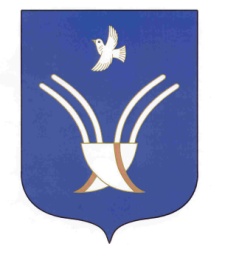 Администрация сельского поселениястарокалмашевский сельсоветмуниципального района Чекмагушевский район Республики Башкортостан